ALCALDIA MUNICIPAL DE USULUTÁN Sanitización en Residencial las Veraneras de Usulután, como medida preventiva ante la pandemia del Covid-19.Fecha de Entrega:  23 de abril 2020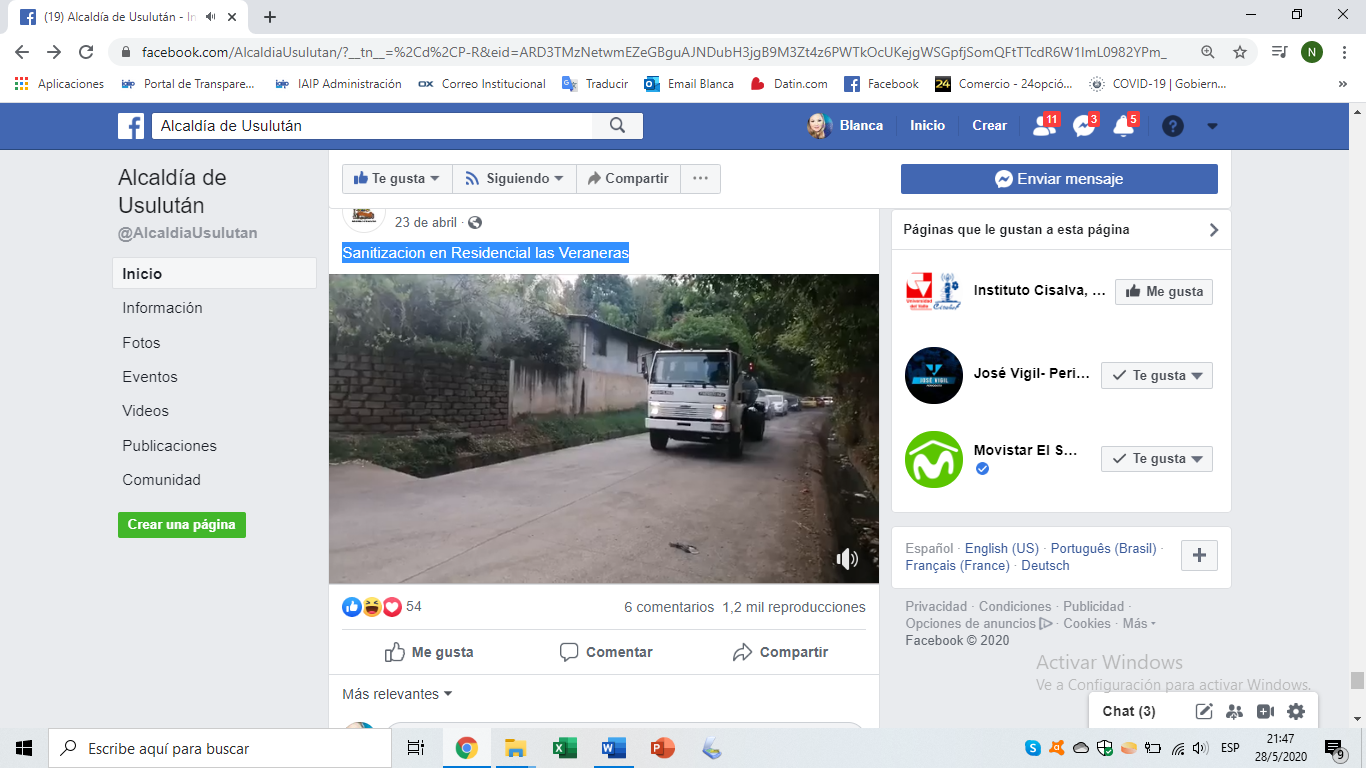 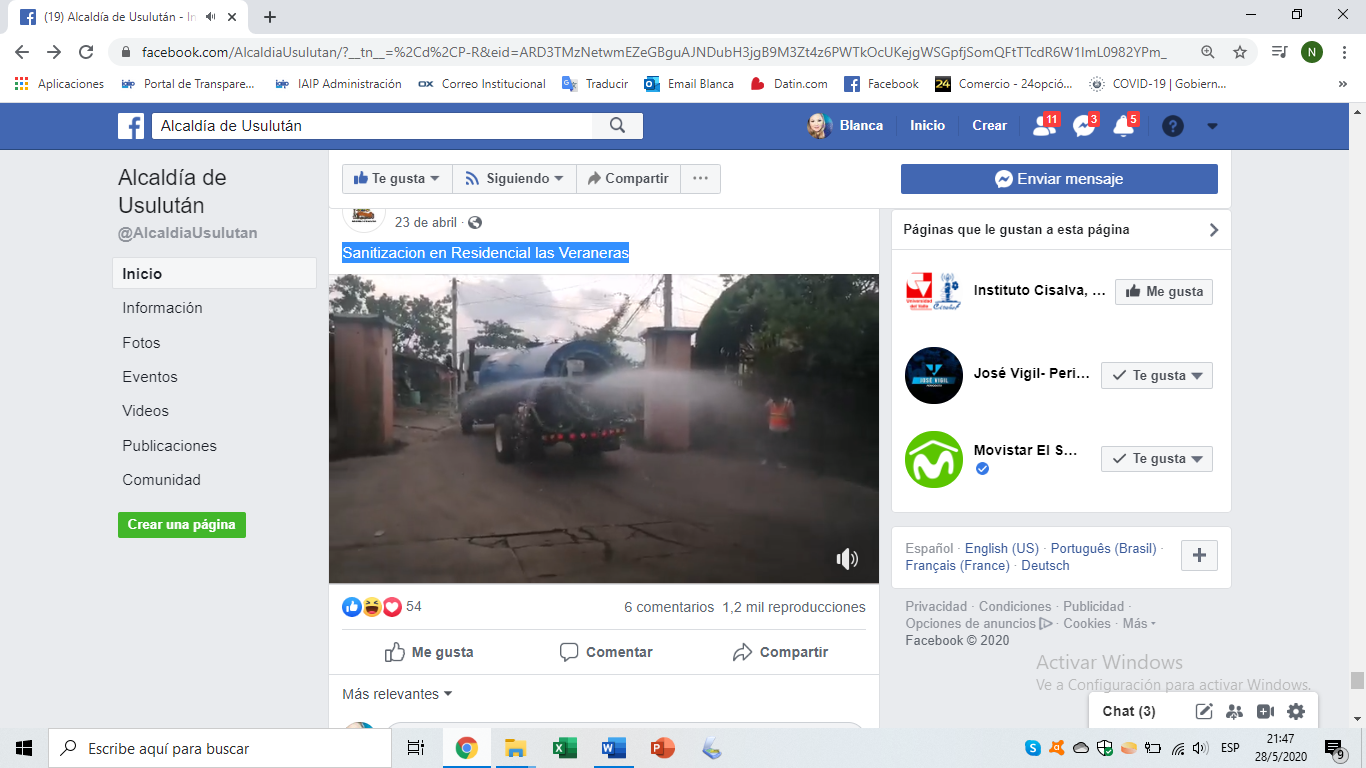 